https://www.sciencedirect.com/science/article/abs/pii/S0167577X21020188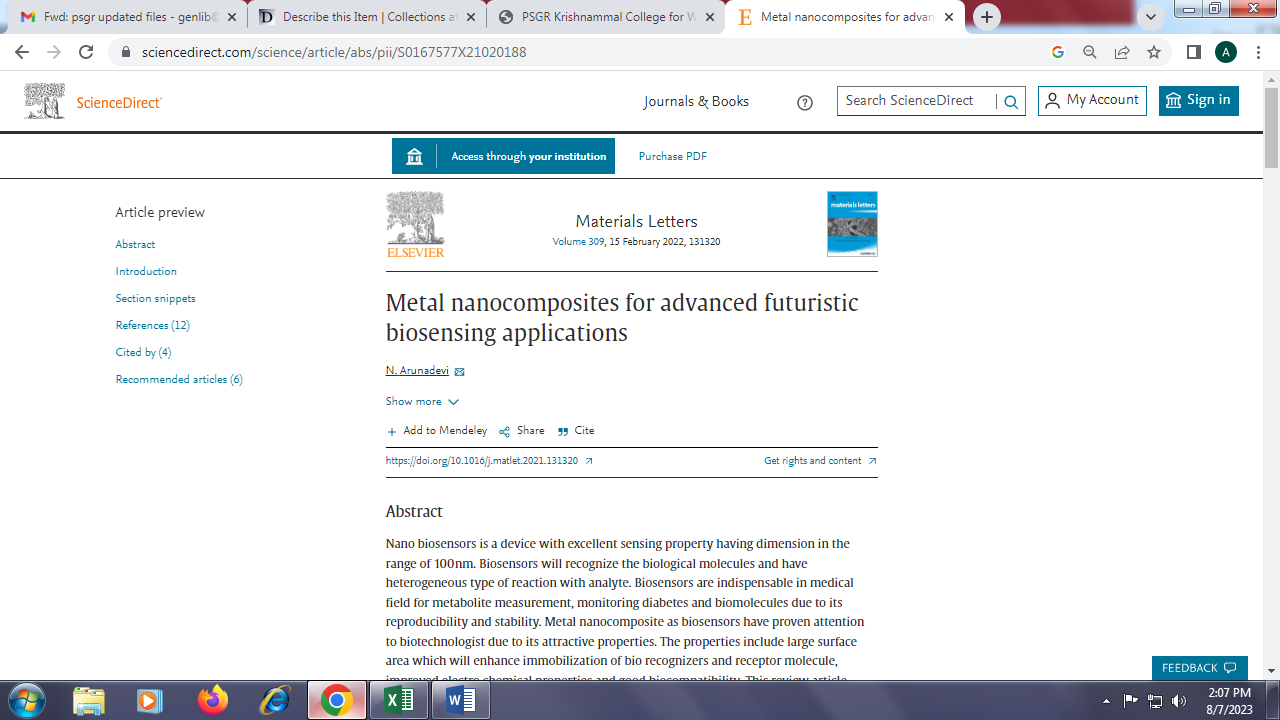 